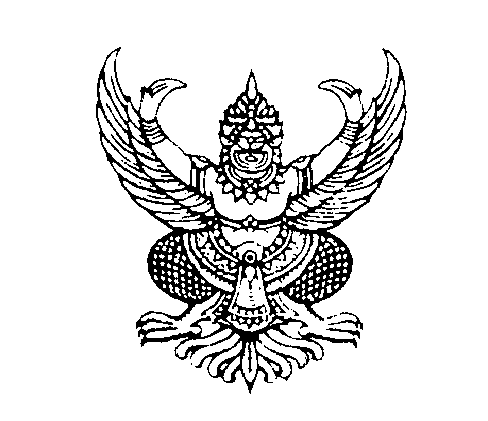 ประกาศมหาวิทยาลัยราชภัฏนครปฐมเรื่อง	หลักเกณฑ์การให้ทุนสนับสนุน Publication Clinic สำหรับคณะ ปีงบประมาณ ๒๕๖๑---------------------------------------------ตามมหาวิทยาลัยราชภัฏนครปฐม มีนโยบายในการพัฒนางานวิจัย เพื่อส่งเสริมและสนับสนุนให้อาจารย์ในมหาวิทยาลัยราชภัฏนครปฐม ทางด้านมนุษยศาสตร์และสังคมศาสตร์ มีผลงานทางด้านวิชาการเพิ่มมากขึ้น และเกิดความร่วมมือทางวิชาการ จึงเกิดแนวคิดในการที่จะสนับสนุนงบประมาณสำหรับคณะที่จะพัฒนาการเขียนผลงานวิจัยในการตีพิมพ์ เผยแพร่ให้เกิดประสิทธิภาพมากยิ่ง เพื่อให้พร้อมสำหรับการสร้างความแข็งแกร่งทางด้านการวิจัย สามารถผลิตผลงานที่มีคุณภาพสูงระดับชาติ และนานาชาติได้เร็วขึ้นอาศัยอำนาจตามความในมาตรา ๓๑(๑)และ(๒) แห่งพระราชบัญญัติมหาวิทยาลัยราชภัฎ                พ.ศ. ๒๕๔๗ ประกอบด้วยข้อ ๘(๒) และข้อ ๑๑ แห่งข้อบังคับมหาวิทยาลัยราชภัฏนครปฐม ว่าด้วยกองทุนเพื่อการวิจัย พ.ศ. ๒๕๕๕ และโดยความเห็นชอบคณะกรรมการกองทุนเพื่อการวิจัย ในคราวประชุมครั้งที่             ๑๒/๒๕๖๐ เมื่อวันที่ ๒๖ กันยายน พ.ศ.๒๕๖๐ มหาวิทยาลัยจึงออกประกาศ ดังต่อไปนี้ข้อ ๑ หลักเกณฑ์การพิจารณาโครงการวิจัย		๑.๑ ผู้เสนอขอทุนสนับสนุนต้องเป็นคณบดี หรือรองคณบดีของคณะ		๑.๒ ทุนสนับสนุนคณะต่าง ๆ จำนวน ๕ ทุนทุนละไม่เกิน ๕๐,๐๐๐ บาทพิจารณาจากจำนวนเงินที่ขอ โดยให้คิดเรื่องละ ๕,๐๐๐ บาท		๑.๓ ทุนสนับสนุนนี้ให้คณะที่ได้คะแนน SAR ไม่เต็ม ๕ คะแนน		๑.๔ ผลสัมฤทธิ์ของโครงการ อย่างน้อยได้ผลงานตีพิมพ์วารสารในฐาน TCI ไม่น้อยกว่า ๑๐ เรื่อง โดยใช้หลักแนวคิด KPI ของโครงการจะคำนวณจากงบประมาณที่ขอรับการสนับสนุน เป็นวารสารในฐาน TCI๑ เรื่องคิดเป็นเงินทุนสนับสนุนจำนวน ๕,๐๐๐ บาท		๑.๕ มติของคณะกรรมการกองทุนเพื่อการวิจัย หรือคณะอนุกรรมการที่ได้รับมอบอำนาจจากคณะกรรมการกองทุนเพื่อการวิจัยถือเป็นที่สุด	ข้อ ๒ แบบฟอร์มข้อเสนอโครงการวิจัย	๒.๑ อาจารย์ผู้สนใจสามารถ Download แบบฟอร์มใบสมัครทุนได้ทางเว็บไซต์สถาบันวิจัยและพัฒนาหรือขอรับแบบฟอร์มใบสมัครได้ที่สถาบันวิจัยและพัฒนามหาวิทยาลัยราชภัฏนครปฐม	๒.๒ อาจารย์ผู้สนใจกรอกแบบฟอร์มใบสมัคร ตามแบบฟอร์มข้อ ๒.๑ และส่งโครงการวิจัยจำนวน ๓ ชุด พร้อมซีดี ๑ แผ่น ได้ที่สถาบันวิจัยและพัฒนา มหาวิทยาลัยราชภัฏนครปฐมตั้งแต่บัดนี้ถึงวันที่ ๑๕พฤศจิกายน พ.ศ. ๒๕๖๐ประกาศ  ณ  วันที่         พฤศจิกายน พ.ศ. ๒๕๖๐					(ผู้ช่วยศาสตราจารย์ ดร.พัชรศักดิ์  อาลัย)                                                         รองอธิการบดี ปฏิบัติราชการแทน       	                                                      อธิการบดีมหาวิทยาลัยราชภัฏนครปฐม	